Big IdeasLight waves can be transformed through reflection, refraction, and diffractionLight travels at different speeds through different materialContent ObjectivesElectromagnetic SpectrumIndex of RefractionRefractionReflectionCritical AnglePolarized LightDouble Slit ExperimentWaves - LightIB Physics Content Guide1 – Light and the EM SpectrumI can describe how the properties of electromagnetic waves change as frequency changesI can describe how the properties of electromagnetic waves change as frequency changesI can identify and use the speed of light to solve wave problems with the wave equationsI can identify and use the speed of light to solve wave problems with the wave equationsI can estimate the wavelength magnitude for the different EM wavesI can estimate the wavelength magnitude for the different EM wavesI can provide real world examples for each of the electromagnetic wavesI can provide real world examples for each of the electromagnetic waves2 – Reflection and RefractionI can identify the angle of incidence and angle of reflection for a reflected wave rayI can identify the angle of incidence and angle of reflection for a reflected wave rayI can use the law of reflection to predict the way light bounces off of a plane mirrorI can use the law of reflection to predict the way light bounces off of a plane mirrorI can relate the index of refraction of a material to the speed of light as it travels throughI can relate the index of refraction of a material to the speed of light as it travels throughI can qualitatively describe how light bends when transitioning between boundariesI can qualitatively describe how light bends when transitioning between boundariesI can predict the direction that light will bend at a medium transitionI can predict the direction that light will bend at a medium transition3 – Snell’s Law and Critical AngleI can mathematically relate the angles of refraction to the indices of refraction for the materialsI can mathematically relate the angles of refraction to the indices of refraction for the materialsI can describe the phenomenon of Total Internal ReflectionI can describe the phenomenon of Total Internal ReflectionI can calculate the critical angle of incidence so that the light cannot escape the mediumI can calculate the critical angle of incidence so that the light cannot escape the mediumI can identify applications of total internal reflection and describe their importanceI can identify applications of total internal reflection and describe their importance4 – DiffractionI can describe how light bends around a boundaryI can describe how light bends around a boundaryI can describe the interference pattern formed by two coherent wavesI can describe the interference pattern formed by two coherent wavesI can predict the resulting image from a double slit experimentI can predict the resulting image from a double slit experimentI can calculate the spacing between bright spots for the double slit experimentI can calculate the spacing between bright spots for the double slit experimentI can conceptually relate band spacing with wavelength and gap distanceI can conceptually relate band spacing with wavelength and gap distance5 – PolarizationI can describe the transformation that takes place when unpolarized light is polarizedI can describe the transformation that takes place when unpolarized light is polarizedI can describe the interaction between two polarized filters at different orientationsI can describe the interaction between two polarized filters at different orientationsI can use Malus’s Law to calculate the change in intensity when passing through polarized filtersI can use Malus’s Law to calculate the change in intensity when passing through polarized filtersWaves - LightShelving GuideARadiowaves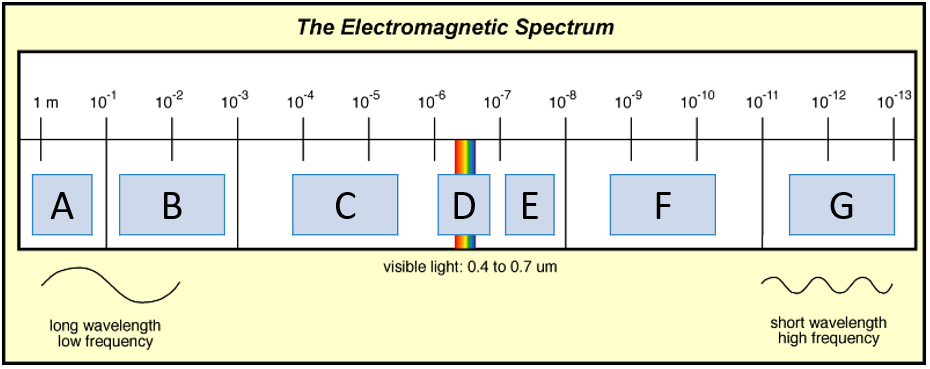 BMicrowavesCInfraredDVisible LightEUltravioletFX-RaysGGamma WavesMediumWave Speed (v)Index of Refraction (n)Vacuum3.00 × 108 m s-11.0000Air2.999 × 108 m s-11.0003Water2.256 × 108 m s-11.33Glass1.974 × 108 m s-11.52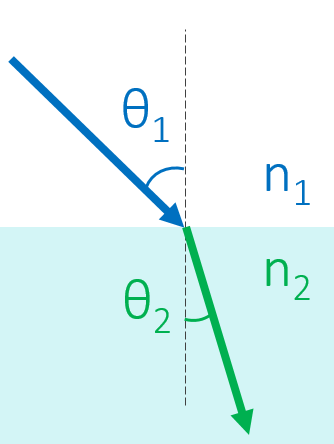 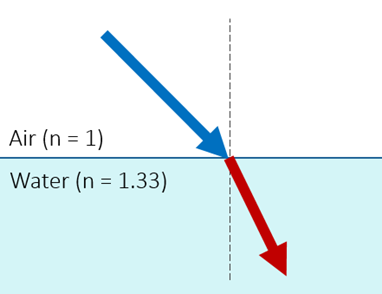 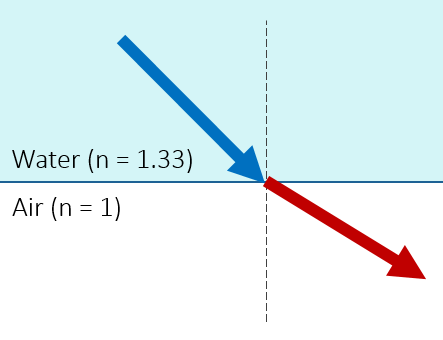 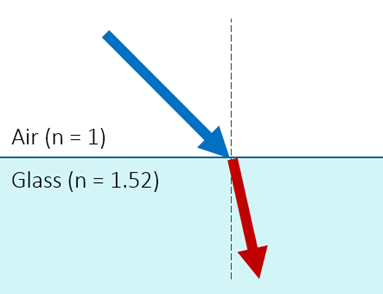 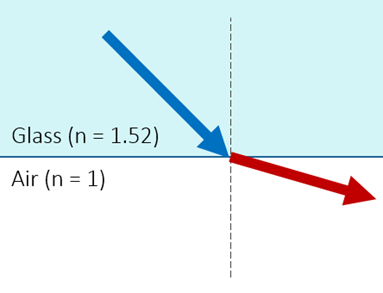 Law of Reflection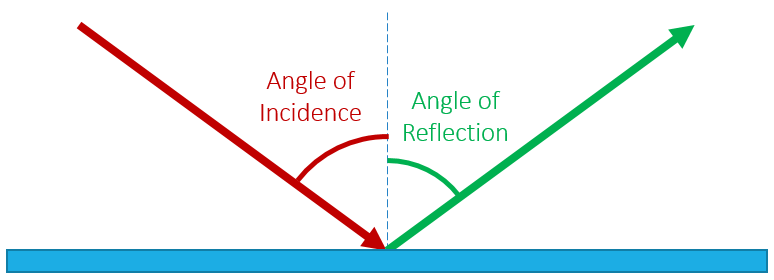 Angle of Incidence = Angle of ReflectionWhen  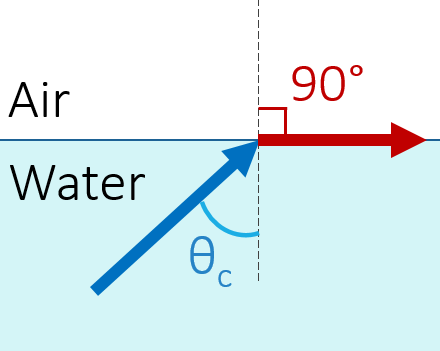 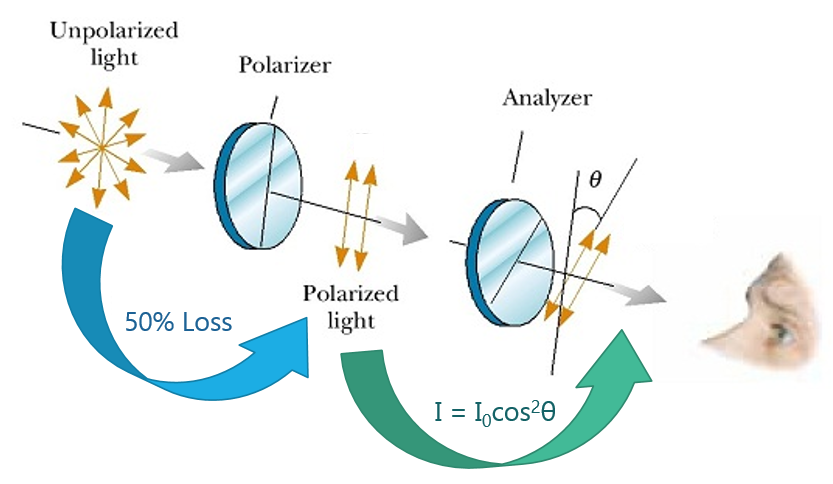 IIntensity ObservedI0Original IntensityθDifference in AngleLabel this diagram: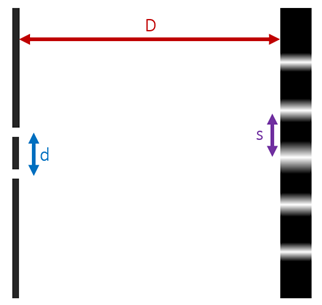 sDistance between fringesLabel this diagram:λWavelengthLabel this diagram:DDistance to ScreenLabel this diagram:dDistance between slitsLabel this diagram: